Маски лицевые для систем СРАР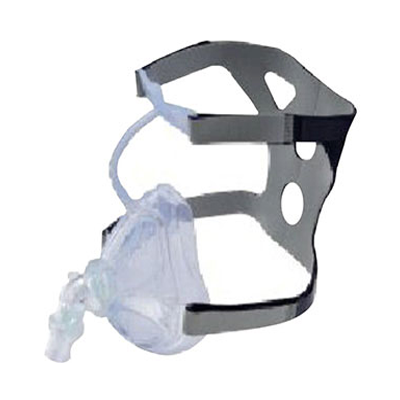 Бренд:KranzСтрана-производитель:КитайПодробнее о производителе
    ХарактеристикиVM-2001VM-2002VM-2003VM-2011VM-2012VM-2013Типвентилируемаявентилируемаявентилируемаяне вентилируемаяне вентилируемаяне вентилируемаяРазмерSMLSMLМатериалысиликон/PCсиликон/PCсиликон/PCсиликон/PCсиликон/PCсиликон/PC